宁波市同济中学电子钢琴&录音棚室项目一.项目概况及注意事项1、投标人须保证投标设备均为原产原装，所投设备均是全新未使用过的。2、投标单位只限宁波本地供应商（以工商注册的营业执照为准）供应商须取得中国演艺行业协会、中国舞台美术学会、中国录音师协会、中国电子学会声频工程分会其中任一贰级以上资质。3、质保期不少于三年，售后服务：在质保期内，若设备出现故障，投标单位需要在2个小时内响应，4个小时内到达现场并排除故障，签订合同前提供原厂不少于3年质保证明文件。4、项目中带★为主要参数(技术参数要求带“★”的不得偏离，要求不符的作为无效响应，视作无法履行本项目)。5、安全工作等方面：本项目为交钥匙项目，项目交付使用之前的一切安全责任由中标方负责，中标单位应自觉遵守国家的法律、法规和相关的规章制度，注意施工安全，并负责为承包人现场施工人员购买劳动保障和人身保险。6、免费为客户培训，确保设施设备的正常使用。培训地点客户所在地，培训计划并征得用户方同意后实施，所有的培训教员采用中文授课，针对货物保管、使用基本知识、操作规程、维护保养等相关技术培训。7、投标单位必须于  2020 年  5  月  8  日 上午 9 点准时在同济中学装备中心集合，过时不候，并进行实地勘察，明确了解用户需求，需求方将提供回执，无法提供踏勘回执证明的供应商在结果选择时将不予考虑。地址：浙江省宁波市海曙区迎春路289号，联系人： 金老师      联系电话  88055519         二、项目清单及技术参数序号名称品牌型号技术参数单位数量备注1音频设备管理及音频声波处理控制工作站美国 APPLEiMac1)27寸八代i5-8G六核2）16GB (2个8GB) 1866MHz DDR3 ECC 内存3）集成显卡4）基于PCIe的闪存1TB5）Apple Keyboard和Magic Mouse 2台1学校自备2数字音频接口Universal AudioApollo X61）采样率高达192KHZ/24BIT2）18 x22同步输入/输出通道★：3）四路话筒输入（P48)，两路Hi-Z输入，6路线路输入4）14通道数字模拟转换通道：5）八单声道线路输出（可监听环绕声）6）立体显示器输出（可切换到固定线路输出）7）两个立体声耳机输出8）10通道数字I/O通过：9）八通道ADAT光纤输入输出10）双通道同轴S/PDIF输入/输出采样率可转换11）2个Thunderbolt3端口★12）级联可多达4阿波罗接口和6 UAD设备总量超过雷电（MAC1）采样率高达192KHZ/24BIT2）8x8同步输入/输出通道：3）八路话筒输入（P48)，两路Hi-Z输入4）八单声道线路输出5）立体显示器输出（可切换到固定线路输出）★6）两个立体声耳机输出"★台13录音制作、编辑界面AvidProtools1)可以同时运行多达128轨的工程2)可以多人实现云端协作3)高达 32 bit/192 kHz 的标准录制原始声音，实现几乎零延迟4)Pro Tools可获得 64 位性能和动态主机处理能力5)立体声或环绕声混音6)支持快速导出台14多通道声波处理控制界面IconQcon Pro1)8个触摸灵敏的电动通道推子2)12段LED通道的电平计量3)1个触摸敏感的电动推子主通道4)8个双功能编码器旋钮（输入和旋转）5)11段LED指示旋转位置周围的编码器。6)大型背光液晶显示每个通道的通道名称，控制值等7)12段LED显示时间项目的位置在SMPTE或基础体温格式。8)18分配按钮9)滚轮快速搜索和控制轮穿梭10)为每个包括REC启用通道的照明按钮，独奏，静音，选择和监控11)6运输照明按钮，包括播放，停止，录制，回放，快进和循环台15双通道话放BblaudioM21)手工定制2)通道数：23)放大类型：分立式A类放大★4)运放型号：op2046/op2047（定制）★5)频率响应: 20Hz to 22kHz @0.5dB6)频率响应: 10Hz to 50kHz @3dB★7)等效输入噪音: Mic 55dB gain: <-131dB (@20Hz to 20kHz)8)总谐波失真+本底噪: +20dBu into 600 Ohms <0.04% (@1kHz) ★9)输入阻抗: Mic @2k Ohms,Line in @22k Ohms,DI @2M Ohms. 10)输出阻抗: 600 Ohms 11)输入/输出耦合类型：变压器★12)输入/输出变压器技术: 坡莫合金变压器(定制）★13)最大输出电平: +27 dBu★14)Mic增益范围： -20 to 75dB★15)输出电平控制： -∞ to 0dB16)可切换输入类型: Mic、Line、DI17)插入DI优先其为输入★18)带有反相开/关19)幻象电源: 48V20)功耗: ＜10W21)外形尺寸：标准1U机架式（宽: 483mm，高: 44mm）*本产品必须提供厂家授权书，标★号项为必须满足项台16多指向电容话筒MOJAVEMA-2001)3微米优质振膜2)Jensen Audio变压器3)JAN 5840电子管4)自带变压电源供电5)1英寸（直径）镀金振膜只27合唱、乐器录音话筒RodeNT5MP1)频率响应20Hz - 20kHz的2)灵敏度30mv/Pa3)最大声压级（ SPL ） 125分贝4)输出阻抗1000欧姆5)输出连接器3针XLR公6)心型指向7)重量1磅 0.2Kg套28监听音箱FocalSolo6BE1）频率效应：40hz-40khz(+/-2db)2）最大声压级：112db声压级（最大值@1m）3）输入：类型/阻抗：电子平衡/10K欧姆         连接器：XLR         灵敏度：可调，+4dbu或-10dsv4）低音/中音：150W rms,BASH技术★5）高音：100W rms,AB类6）电源供应：本地供应：230v（1.6A保险丝额定值），115v（3.5  A保险丝额定值）7）连接器：IEC电源插座和可拆卸电源线8）用户控制和指示灯：输入灵敏度选择开关                    通过电位计可调低音和高音电平                    电源开/关，电压选择器9）指示灯：电源LED灯10）低频：6W4370B  16.5cm Focal‘W’，复合夹层锥盆驱动单元11）高频：TB871,Focal倒置内凹式网顶钹高音单元★12）屏蔽：有消磁磁铁/屏蔽罩或此题设计组成只29监听控制器MackieBigknob1)内部对讲话筒 2)增益范围:+15 to +55 dB 3)类型：电容式 4)灵敏度：-42 dB 5)立体声1和立体声输入2 6)输入阻抗（平衡）：10 kΩ 7)S/N信噪比 (1 kHz @ +10 dBu, 单位增益)： >105 dB THD+N (unwtd, 1 kHz @ 0 dBu 输出, 单位增益)：<0.0075% 8)本底噪声 (20 Hz to 20 kHz, 150Ω input termination)：-96 dBu 9)最大输入电平（最小增益, 1 kHz @ 0.5% THD+N) ：+22 dBu台110耳机放大器GottomixHA18001)六个独立的高功率放大器通道2)低音和高音每通道均衡3)双功能盘/每通道混合控制4)立体声辅助输入每个通道5)每通道设置多个监测6)精密八个段LED光柱每通道7)前面板的主插入插孔8)前端和后置耳机插孔9)XLR和¼英寸主输入和输出10)多个单位使用并行主输出台111录音师监听耳机FocalListen Pro1)佩戴方式: 头戴式2)耳机插头: 3.5mm插头3)灵敏度: 102db4)线长: 1.2m5)频响范围: 5-22000HZ6)耳机插头类型: 插型7)阻抗: 32Ω只112歌手监听耳机Gottomix70801)灵敏度: 110dB/mW2)阻抗: 32Ω3)频响范围: 18-20000Hz4)颜色分类: 黑色5)佩戴方式: 头戴护耳式6)耳机类型: 有线7)插头直径: 3.5mm/6.3mm8)耳机插头类型: 直插型9)缆线长度: 3m只413话筒支架陆牌LET1001)材料：金属2)高度调节：90-160CM3)水平延伸长度：45-80CM4)重量：3KG只414回放器支架VolumeMS01B1)四脚全钢结构2)立柱可拆卸灌沙3)可调角度4)减震接触式橡胶脚钉只215耳放支架SimplePhstand1)全金属材质2)带轮子可移动和升降台116音频控制桌VolumeHS011)Z字型2米全钢结构2)线材收纳集线盒3)可自由搭配19U设备机柜台117电子五线谱电教板拓进Wj9011)键盘：61键无力度键盘。 2)五线谱表：一组可书写的大谱表(白板笔书写)。 3)演示功能：电子教鞭、键盘同步教学演示。 4)显示：3段数码管工作状态显示；三色LED灯音高显示。 5)操作：音色、节奏、歌曲选择采用数字按钮、【+】/【-】钮选择.6)音色：129种（其中，128种标准GM音色及1组键盘打击乐音色）。 7)节奏：100种。 8、示范曲：80首。 9)变调：五线谱7种变调（键盘全乐理教学）。 10)调号转换：升调“#”、降调“b”转换。 11)和弦方式：单、多指和弦复用。 12)录音：1首实时录音。 13)速度：可在40－280范围选择。 14)主音量：可在0－31范围选择。 15)伴奏音量：可在0－31范围选择。 16)节奏控制：启动/停止、自动低音和弦（A.B.C）、同步启动。 17)其他功能：延音、节拍器、音调显示等。 18)配备乐理滑动标尺：音阶、三和弦、七和弦、音程等。 19)外接接口：MIDI输入输出；线路输入输出块118电子钢琴雅马哈YDP163B黑色全套+原装琴凳+全套配件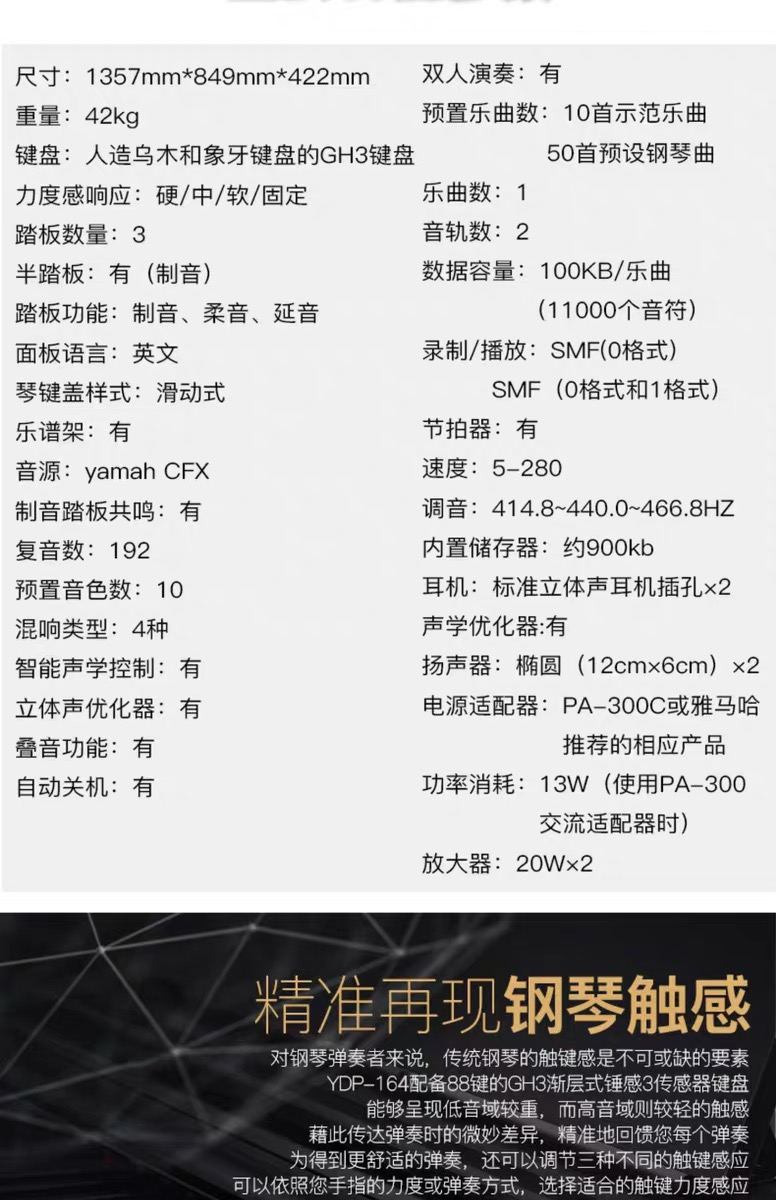 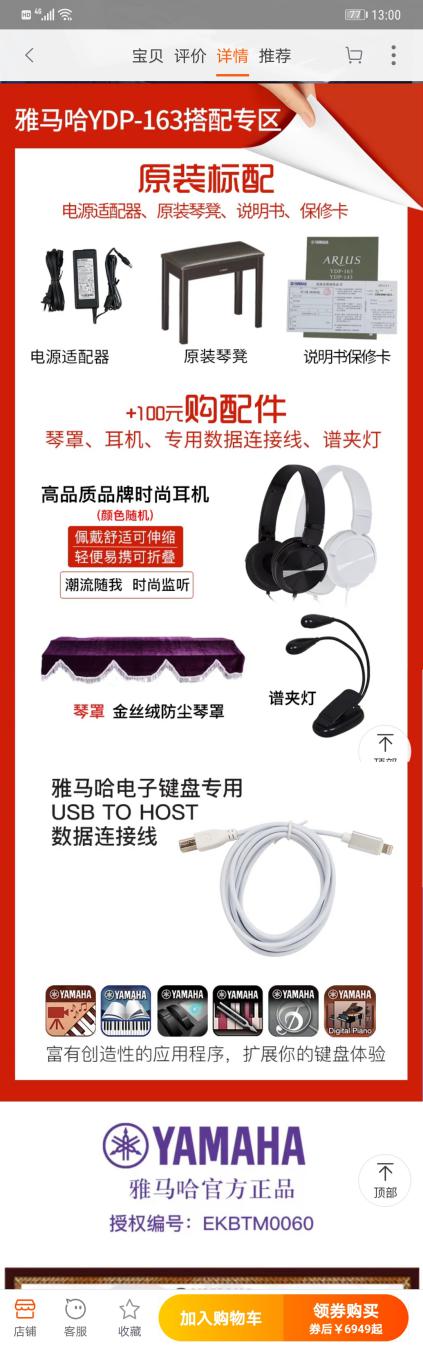 YDP163B黑色全套+原装琴凳+全套配件架3技术参数详见左边 图片说明19琴凳定制国产定制把1620室内装饰画幅721墙插面板甬声8C8个卡农8个大三芯只222踏板YamahaFC51）接口：6.5接口线长1.8米2）功能：延音回音功能3）颜色：黑色长10CM 宽7.5CM只123雷电线AppleThunderbolt输速度可达双向10Gbps根124辅助材料线材、接插件等线材、接插件等项125安装调试项126空调5匹5匹只1学校自备26空调1.5匹1.5匹只1学校自备27装修★根据现场勘察，结合实际情况提供教室的设备布局图和效果图，并提供完整的装修施工量清单项1合计